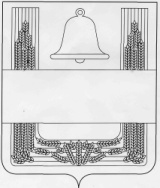 СОВЕТ ДЕПУТАТОВ СЕЛЬСКОГО ПОСЕЛЕНИЯ ВЕРХНЕ-КОЛЫБЕЛЬСКИЙ СЕЛЬСОВЕТ ХЛЕВЕНСКОГО МУНИЦИПАЛЬНОГО РАЙОНА ЛИПЕЦКОЙ ОБЛАСТИ   35 - сессия  6 - созываРЕШЕНИЕс. Верхняя Колыбелька23 декабря 2022года                                                                                        №  75 О внесении изменений в « Бюджет сельского поселения Верхне-Колыбельский  сельсовет Хлевенского муниципального районаЛипецкой области Российской Федерациина 2022 год и на плановый период 2022  и 2023 годов»	Рассмотрев представленный администрацией сельского поселения Верхне-Колыбельский сельсовет Хлевенского муниципального района Липецкой области Российской Федерации проект изменений в  «Бюджет сельского поселения Верхне-Колыбельский сельсовет Хлевенского муниципального района Липецкой области Российской Федерации на  2022 год и на плановый период 2023  и 2024 годов», принятый решением Совета депутатов сельского поселения Верхне-Колыбельский сельсовет от 24 декабря 2021г. № 50, руководствуясь  статьей  49 Устава сельского поселения Верхне-Колыбельский сельсовет, учитывая решение  постоянной депутатской комиссии по экономике,  бюджету и  финансам, Совет депутатов сельского поселения Верхне-Колыбельский сельсовет РЕШИЛ:   1.Утвердить  изменения в «Бюджет сельского поселения Верхне-Колыбельский сельсовет Хлевенского муниципального района Липецкой области Российской Федерации на 2022 год и на плановый период 2023  и 2024 годов», принятый решением Совета депутатов сельского поселения Верхне-Колыбельский сельсовет от 24 декабря 2021г. № 50  (Прилагается).2. Направить указанный   нормативный правовой акт главе сельского поселения Верхне-Колыбельский сельсовет  для подписания и обнародования. 3. Настоящее решение вступает в силу со дня его принятия.Председатель Совета депутатов сельского поселенияВерхне-Колыбельский сельсовет        			          Т.Н.Воронина                                                                                                                                                                              Приложение                                                           к решению Совета депутатов сельского поселения Верхне-Колыбельский сельсовет О внесении изменения в Бюджет                                                               сельского поселения Верхне-Колыбельский сельсовет Хлевенского муниципального района Липецкой области Российской Федерации на 2022 год и на  плановый период 2023 и 2024 годовИзмененияв «Бюджет сельского поселения Верхне-Колыбельский сельсовет Хлевенского  муниципального района Липецкой области Российской Федерации на 2022 год и на плановый период 2023 и 2024 годов»Статья 1.Внести изменения  в «Бюджет сельского поселения Верхне-Колыбельский сельсовет Хлевенского муниципального района Липецкой области Российской Федерации на 2022 год и на плановый период 2023 и 2024 годов »,  принятый решением Совета депутатов сельского поселения Верхне-Колыбельский сельсовет от 24.12.2021г.  № 50следующие изменения:        а) в подпункте 1 пункта 1 цифры  «7 006 085,76» заменить цифрами                                             «7 307 643,76»       б) в подпункте 2 пункта 1 цифры «7 006 085,76» заменить цифрами         « 7 307 643,76»приложение  1 изложить в новой редакции(прилагается)приложение  2 изложить в новой редакции(прилагается)приложение  3 изложить в новой редакции(прилагается)приложение 4 изложить в новой редакции(прилагается)приложение  5 изложить в новой редакции(прилагается)приложение  6 изложить в новой редакции(прилагается)Статья 2. Настоящий нормативный правовой акт вступает в силу  со дня принятия.     Глава сельского поселения     Верхне-Колыбельский сельсовет                                          Ю.В.КопаевПриложение  1к бюджету сельского поселения Верхне-Колыбельский сельсовет                                     на 2022 год и на плановый период 2023 и 2024  годов                                                        Объембюджета сельского поселения Верхне-Колыбельский сельсовет на  2022 год и на плановый период 2023 и 2024 годов( руб.)Приложение 2к бюджету сельского поселения Верхне-Колыбельский сельсовет                                     на 20221 год и на плановый период 2023 и  2024  годов                                                        Объем межбюджетных трансфертов, предусмотренных к получению из областного бюджета в бюджет сельского поселения Верхне-Колыбельский сельсовет  на 2022 год и на плановый период 2023 и 2024 годов.(руб.) Приложение 3	к бюджету сельского поселения                                                                                   Верхне-Колыбельский сельсовет на 2022 год и на плановый период 2023 и 2024 годов.Распределение ассигнований бюджета сельского поселения Верхне-Колыбельский сельсовет по разделам и подразделам классификации расходов бюджетов Российской Федерации на 2022 год и на плановый период 2023 и 2024 годов(руб.)Код бюджетной классификации Российской ФедерацииНаименование доходаСумма2022 годСумма2023 годСумма2024 год000 1 00 00000 00 0000 000Доходы1 054 500,001 079 000,001 092 500,00в том числе:000 1 01 02000 01 0000 110 Налог на доходы физических лиц 180 500,00195 000,00200 000,00000 1 05 00000 00 0000 000Налоги на совокупный доход, в т.ч.:190 500,00196 000,00200 500,00000 105 01000 00 0000 110Налог, взимаемый в связи с применением упрощенной системы налогообложения10 000,0010 000,0010 000,00000 105 03000 00 0000 110Единый сельскохозяйственный налог180 000,00186 000,00190 500,00000 1 06 00000 00 0000 000Налоги на имуществов том числе:630 000,00634 000,00638 000,00000 1 06 01030 10 0000 110Налог на имущество физических лиц, взимаемый по ставкам, применяемым к объектам налогообложения, расположенным в границах поселений  21 000,0021 000,0021 000,00000 1 06 06000 00 0000 110Земельный налог609 000,00613 000,00617 000,00000 1 11 00000 00 0000 110Доходы от использования имущества, находящегося в государственной и муниципальной собственностив том числе:54 000,0054 000,0054 000,00000 202 00000 00 0000 000Безвозмездные поступления от других бюджетов бюджетной системы Российской Федерации6 253 143,7614 476 477,982 520 160,07Всего доходов7 307 643,7615 555 477,983 612 660,07Сумма2022 годСумма2023 год Сумма2024 год Дотация на выравнивание бюджетной обеспеченности2 346 000,002 062 000,001 924 051,00Дотация на поддержку мер по обеспечению сбалансированности местных бюджетов3 194 228,00Субсидия на совершенствование муниципального управления42 915,7611 864 677,9842 709,07Субвенция на осуществление первичного воинского учета на территориях, где отсутствуют военные комиссариаты98 000,0094 800,0098 400,00Межбюджетные трансферты, передаваемые бюджетам сельских поселений из бюджетов муниципальных районов на осуществление части полномочий по решению вопросов местного значения в соответствии с заключенными соглашениями572 000,00455 000,00455 000,00И Т О Г О 6 253 143,7614 476 477,982 520 160,07НаименованиеРазделПодразделСумма на 2022 годСумма на 2023 годСумма на 2024 годОБЩЕГОСУДАРСТВЕННЫЕ ВОПРОСЫ014 237 473,212 040 506,982 040 509,07Функционирование высшего должностного лица субъекта Российской Федерации и муниципального образования0102857 337,93785 200,00785 200,00Функционирование Правительства Российской Федерации, высших исполнительных органов государственной власти субъектов Российской Федерации, местных администраций01043 242 884,561 152 200,001 152 200,00Обеспечение деятельности финансовых, налоговых и таможенных органов и органов финансового (финансово-бюджетного) надзора010671 450,0060 400,0060 400,00Другие общегосударственные вопросы011365 800,7242 706,9842 709,07Национальная оборона0298 000,0094 800,0098 400,00Мобилизационная и вневойсковая подготовка020398 000,0094 800,0098 400,00Национальная  экономика04450 000,00333 000,00333 000,00Дорожное хозяйство (Дорожные фонды)0409450 000,00333 000,00333 000,00ЖИЛИЩНО-КОММУНАЛЬНОЕ ХОЗЯЙСТВО05416 526,55158 500,00158 500,00Коммунальное хозяйство0502122 000,00122 000,00122 000,00Благоустройство0503294 526,5536 500,0036 500,00КУЛЬТУРА, КИНЕМАТОГРАФИЯ082 082 644,0012 767 171,00 760 000,00Культура08012 082 644,0012 767 171,00760 000,00СОЦИАЛЬНАЯ ПОЛИТИКА100,0060 000,0015 000,00Пенсионное обеспечение10010,0060 000,0015 000,00ФИЗИЧЕСКАЯ КУЛЬТУРА И СПОРТ1123 000,005 000,007 251,00Массовый спорт110223 000,005 000,007 251,00УСЛОВНО УТВЕРЖДЕННЫЕ РАСХОДЫ96 500,00200 000,00Условно утвержденные расходы96 500,00200 000,00Всего7 307 643,7615 555 477,983 612 660,07Приложение 5к бюджету сельского поселенияВерхне-Колыбельский сельсовет на 2022 год и на плановый период 2023 и 2024 годовРаспределение бюджетных ассигнований по разделам, подразделам, целевым статьям (муниципальной программе сельского поселения Верхне-Колыбельский сельсовет и непрограммным направлениям деятельности), группам видов расходов классификации расходов бюджетов Российской Федерации на 2022 год и на плановый период 2023 и 2024 годов(руб.)Распределение бюджетных ассигнований по целевым статьям (муниципальной программе сельского поселения Верхне-Колыбельский сельсовет и непрограммным направлениям деятельности), группам видов расходов, разделам, подразделам классификации расходов бюджетов Российской Федерации на 2022 год и на плановый период 2023 и 2024 годов (руб.)